О внесении изменений в постановление от 07.06.2017 № 73-пВ соответствии с  Федеральным законом от 27.07.2010 №210-ФЗ «Об организации предоставления государственных и муниципальных услуг», Уставом муниципального образования Курманаевский сельсовет Курманаевского района Оренбургской области, протестом прокуратура Курманаевского района Кучурова Ю.Е от 28.02.2023 № 07-01-2023 внести в приложение к постановлению Администрации муниципального образования Курманаевский сельсовет Курманаевского района № 73-п от 07.06.2017 «Об утверждении Административного регламента предоставления муниципальной услуги «Прием документов и выдача уведомлений о переводе или об отказе в переводе жилого помещения в нежилое помещение или нежилого помещения в жилое помещение» следующие изменения:         1. Пункт 85 приложения изложить в новой редакции: 85. В случае установления в ходе или по результатам рассмотрения жалобы признаков состава административного правонарушения или преступления должностное лицо, работник, наделенные полномочиями по рассмотрению жалоб в соответствии с пунктом 78 настоящего Административного регламента, незамедлительно направляют имеющие материалы в органы прокуратуры.»  2. Контроль за выполнением настоящего постановления оставляю за собой.3. Настоящее постановление вступает в силу со дня его официального опубликования в газете «Вестник Курманаевского сельсовета» и на официальном сайте администрации сельсовета.Глава муниципального образования                                                К.Н.БеляеваРазослано: прокурору,в дело.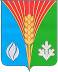 АдминистрацияМуниципального образованияКурманаевский сельсоветКурманаевского районаОренбургской областиПОСТАНОВЛЕНИЕ10.03.2023 №  44-п